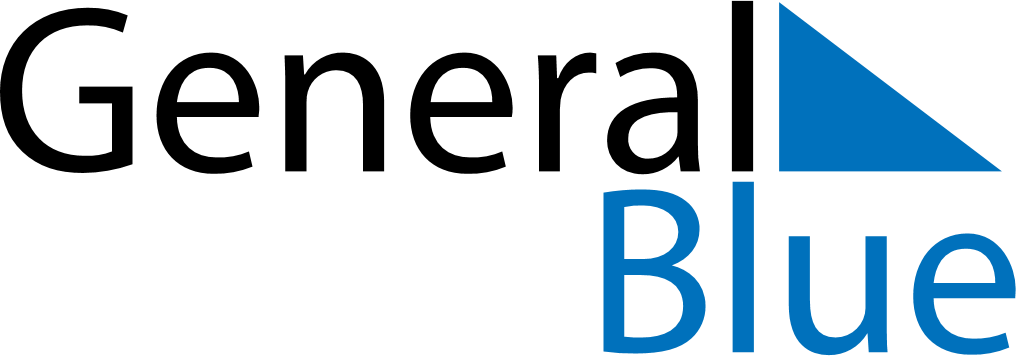 October 2022October 2022October 2022PortugalPortugalSUNMONTUEWEDTHUFRISAT12345678Implantação da República910111213141516171819202122232425262728293031